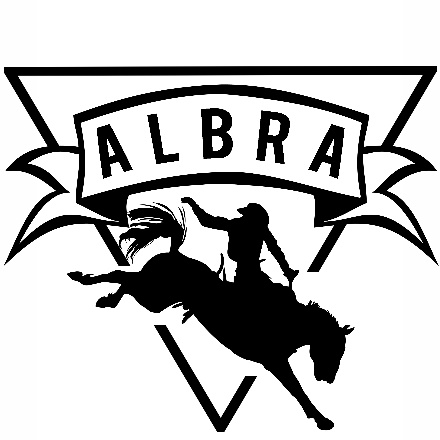       Sponsor Information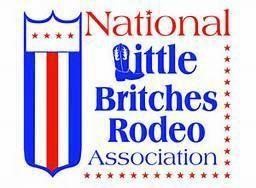 Business/Sponsor Name: ______________________________________  Address: ___________________________________________________      Phone: ___________________ email: ___________________________ Website: __________________________________________________                     Contact Person: _____________________________________________                    Event Sponsored (If Applicable): _______________________________                                                Paid: (Please Circle):      Check  (#             )        Cash  Amount:     ALBRA Member Credited with Sponsorship:______________________  	   For sponsorships $250 and above, please email logo to albra.rodeo@gmail.com for arena banner printing purposes.    